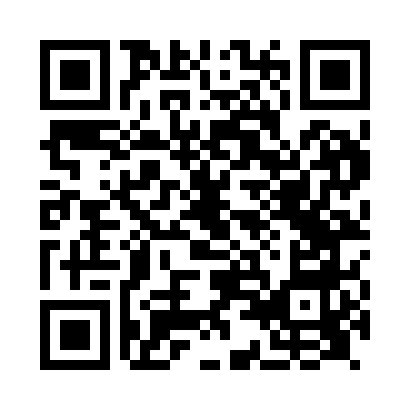 Prayer times for Invernoaden, South Lanarkshire, UKMon 1 Jul 2024 - Wed 31 Jul 2024High Latitude Method: Angle Based RulePrayer Calculation Method: Islamic Society of North AmericaAsar Calculation Method: HanafiPrayer times provided by https://www.salahtimes.comDateDayFajrSunriseDhuhrAsrMaghribIsha1Mon3:014:381:247:1210:1011:472Tue3:014:391:247:1110:0911:473Wed3:024:401:247:1110:0911:464Thu3:034:411:257:1110:0811:465Fri3:034:421:257:1110:0711:466Sat3:044:431:257:1010:0611:467Sun3:044:441:257:1010:0611:458Mon3:054:451:257:1010:0511:459Tue3:064:471:257:0910:0411:4410Wed3:074:481:267:0910:0311:4411Thu3:074:491:267:0810:0211:4312Fri3:084:511:267:0810:0011:4313Sat3:094:521:267:079:5911:4214Sun3:104:531:267:079:5811:4215Mon3:104:551:267:069:5711:4116Tue3:114:561:267:059:5511:4117Wed3:124:581:267:059:5411:4018Thu3:135:001:267:049:5211:3919Fri3:145:011:267:039:5111:3820Sat3:145:031:267:029:4911:3821Sun3:155:051:277:029:4811:3722Mon3:165:061:277:019:4611:3623Tue3:175:081:277:009:4411:3524Wed3:185:101:276:599:4311:3425Thu3:195:111:276:589:4111:3426Fri3:205:131:276:579:3911:3327Sat3:215:151:276:569:3711:3228Sun3:215:171:276:559:3511:3129Mon3:225:191:276:549:3311:3030Tue3:235:211:276:539:3111:2931Wed3:245:221:266:519:2911:28